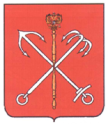 Муниципальный СоветМуниципального образования Морские воротаСанкт-Петербург_____________________________________________________________________________РЕШЕНИЕ № 09/5Об  утверждении  проекта Положения «О резервном фонде Местной Администрации муниципального образования Морские ворота»СОВЕТ РЕШИЛ:5.1.Признать  недействующим Положение «О формировании и порядке расходования средств резервного фонда Муниципального Совета Муниципального образования «Морские ворота», утвержденное Постановлением МС МО Морские ворота  № 12/5 от 22.06.2004 г. с момента  вступления  настоящего Решения в силу, в связи с тем, что согласно п. 5 ст.81 БК РФ, порядок расходования средств резервного фонда  утверждается исполнительными органами местного самоуправления (Местной Администрацией муниципального образования Морские ворота).5.2.Ответственность за выполнение настоящего Решения возложить на Главу МО Морские ворота - Председателя МС Попова О.Н.5.3.Решение вступает в силу в соответствии с действующим законодательством  РФ.  Председательствующий, Глава МО Морские ворота-Председатель МС                                                                                            Попов О.Н.